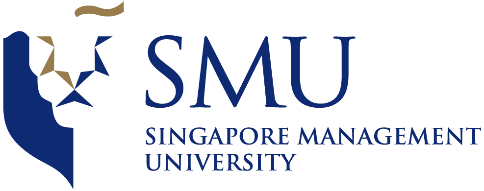 MEETING MINUTES #6– INTERNAL

Date/Time
Venue
Meeting with
AttendeesAgenda

Meeting minutes prepared by Prekshaa Uppin
Minutes has been vetted by Akshita Dhandhania, Aayush GargPoint made byNotesFollow – up ActionTaskPerson(s) ResponsibleDue DateAllIf we were to integrate the dashboard into the company’s pipeline for real time analysis, how would we go about this? Discuss the scope of the project and what we can deliver. We decided first that we need to find a logical method of using the survey results to validate our methodology for analyzing the email exchange data. Now that we accurately understand the business problem we are solving, we decided to change the survey to include questions for 6 different categories of employee relations- 
a. Social
b. Information sharing
c. Problem solving
d. Decision making
e. Support
f. Idea generationBased on our discussion, we updated the proposal. Discuss the relation between degree and eigenvector centralityStart exploration with text mining to understand a basic idea of the data. Finalize how to use results from text mining to give email subject lines a weightage. Modify surveyPrekshaa31st Jan 2017AllIf we were to integrate the dashboard into the company’s pipeline for real time analysis, how would we go about this? Discuss the scope of the project and what we can deliver. We decided first that we need to find a logical method of using the survey results to validate our methodology for analyzing the email exchange data. Now that we accurately understand the business problem we are solving, we decided to change the survey to include questions for 6 different categories of employee relations- 
a. Social
b. Information sharing
c. Problem solving
d. Decision making
e. Support
f. Idea generationBased on our discussion, we updated the proposal. Discuss the relation between degree and eigenvector centralityStart exploration with text mining to understand a basic idea of the data. Finalize how to use results from text mining to give email subject lines a weightage. Research on different methods of calculating importance of words in given text dataPrekshaa6th February 2017AllIf we were to integrate the dashboard into the company’s pipeline for real time analysis, how would we go about this? Discuss the scope of the project and what we can deliver. We decided first that we need to find a logical method of using the survey results to validate our methodology for analyzing the email exchange data. Now that we accurately understand the business problem we are solving, we decided to change the survey to include questions for 6 different categories of employee relations- 
a. Social
b. Information sharing
c. Problem solving
d. Decision making
e. Support
f. Idea generationBased on our discussion, we updated the proposal. Discuss the relation between degree and eigenvector centralityStart exploration with text mining to understand a basic idea of the data. Finalize how to use results from text mining to give email subject lines a weightage. Preliminary analysisAayush6th February 2017AllIf we were to integrate the dashboard into the company’s pipeline for real time analysis, how would we go about this? Discuss the scope of the project and what we can deliver. We decided first that we need to find a logical method of using the survey results to validate our methodology for analyzing the email exchange data. Now that we accurately understand the business problem we are solving, we decided to change the survey to include questions for 6 different categories of employee relations- 
a. Social
b. Information sharing
c. Problem solving
d. Decision making
e. Support
f. Idea generationBased on our discussion, we updated the proposal. Discuss the relation between degree and eigenvector centralityStart exploration with text mining to understand a basic idea of the data. Finalize how to use results from text mining to give email subject lines a weightage. Full Proposal updateAkshita6th Feb 2017AllIf we were to integrate the dashboard into the company’s pipeline for real time analysis, how would we go about this? Discuss the scope of the project and what we can deliver. We decided first that we need to find a logical method of using the survey results to validate our methodology for analyzing the email exchange data. Now that we accurately understand the business problem we are solving, we decided to change the survey to include questions for 6 different categories of employee relations- 
a. Social
b. Information sharing
c. Problem solving
d. Decision making
e. Support
f. Idea generationBased on our discussion, we updated the proposal. Discuss the relation between degree and eigenvector centralityStart exploration with text mining to understand a basic idea of the data. Finalize how to use results from text mining to give email subject lines a weightage. Start updating wikiAll11th February 2017AllIf we were to integrate the dashboard into the company’s pipeline for real time analysis, how would we go about this? Discuss the scope of the project and what we can deliver. We decided first that we need to find a logical method of using the survey results to validate our methodology for analyzing the email exchange data. Now that we accurately understand the business problem we are solving, we decided to change the survey to include questions for 6 different categories of employee relations- 
a. Social
b. Information sharing
c. Problem solving
d. Decision making
e. Support
f. Idea generationBased on our discussion, we updated the proposal. Discuss the relation between degree and eigenvector centralityStart exploration with text mining to understand a basic idea of the data. Finalize how to use results from text mining to give email subject lines a weightage. Email Prof Kyong Jin Shim Prekshaa29th Jan2017